Publicado en Barcelona el 25/04/2019 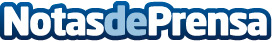 Los imprescindibles de NKN Nekane para la maleta de fin de semana Prendas de inspiración mediterránea para una escapada con estilo. Los fines de semana en primavera invitan a poder pasar más momentos al aire libre, disfrutando de los días con más horas de luz, temperaturas agradables y vistiendo menos capas de ropa. Son las condiciones ideales para que apetezca escoger fecha, destino y planear una escapada exprés para recargar pilas para la semana, pero sin olvidarse de algo no menos importante: los outfits para incluir en la maletaDatos de contacto:NKN NekaneNota de prensa publicada en: https://www.notasdeprensa.es/los-imprescindibles-de-nkn-nekane-para-la Categorias: Viaje Moda Sociedad Entretenimiento Consumo http://www.notasdeprensa.es